Medical Technologist Jobs TAMPA bay areaSIGN ON BONUSES, RELOCATION ASSISTANCE, VARIED EXPERIENCE LEVELS, LAB, SUPERVISORY, ADMINISTRATIVE, FULL TIME, PART TIME, ALL SHIFTSVA, ADVENT HEALTH, BAYCARE, GENESIS, MOFFITT, HCA, LABCORP, INFECTIOUS DISEASE ASSOC., TGH, WOMEN’S CARE FLORIDA, LabFlorida, ONE BLOOD, ST. JOSEPH TAMPA, ……….And many more!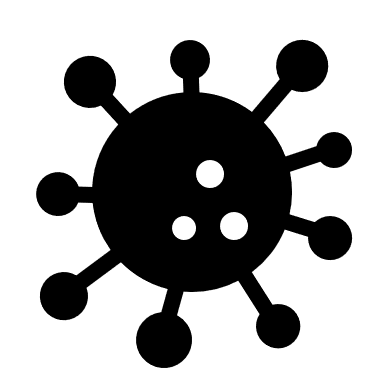 GOOGLE SEARCH FOR MEDICAL TECHNOLOGIST JOBS REVEALS MANY, MANY OPENINGS IN TAMPA BAY AREA